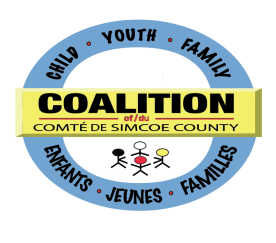 INFRASTRUCTURE STRATEGY TABLE MEETINGThursday, May 8, 20149:30 a.m. -11:30 a.m.The Common Roof, BarriePresent: Regrets:Andrews, Gail				        Gallow, Marg	    		     McAlmont, TrevorWelcome to new membersRob to Chair this meeting.Revise/Approve the Minutes from  January meetingMinutes of March 13, 2014 were approved as circulated moved by Ken and second by Alison.Approval of the AgendaAgenda approved as circulated.Updates from Coalition TablesAll approvedStrategic PlanTheme #4, Demonstrating Outcomes, Best practice, evidence-based knowledge and practice (evaluation) for continuous improvements: Rob spoke to the Strategic Planning Group that met last month to flush out some more of the plan; this group has ended and work is moved to the various tables, Secretariat and Council. Deb spoke to the Strategic Plan on a Page and the new themes with a key theme on resilience. If this table is working on the demonstrating outcomes then we need to work closely with Planning Table on their resilience outcomes. Deb and Rob spoke to Demonstrating Outcomes (document was distributed to members prior to this meeting) and Results Based Outcomes (RBA) tools. Developmental Assets was adopted by the Coalition several years ago and has been adopted by the YMCA (Canada and U.S.) and the City of Orillia. There are 20 internal assets and 20 external assets that collectively the more you have the better you are at resiliency. How this tie into what we are talking about is that these are basic needs of kids and touches all areas (child welfare, mental health, education etc). It would be great to work with the School Boards and do a pre and post of how we are doing with kids; the Search Institute has been doing this with schools in the U.S already. If we can measure that we moved assets with kids in school under the premise of RBA (moving collectively towards resilience of kids) and we see a change that we can measure as a whole community (coaches, teachers etc.). The School Boards here like the idea but the ability of doing the whole 40 assets survey with kids is too much as they already have a climate survey. The three resilience themes of: 1) Every child has a safe and stable environment, 2) Every door is the right door, 3) Every child has at least one supportive adult in their lives. Planning Table and Integrated Working Task Group will be discussing these 3 in more detail in the coming weeks so we need to narrow down our top three priority areas to work on into 2017. The government has decided to keep the Ontario Education Number (OEN) this will help us keep contact with graduates moving into post-secondary. The Data Consortium is also a great opportunity for large pools of data once we figure out the outcomes for graduation rates, safe environment, crime stats etc. with linkages along the way. The bigger picture of the Coalition is how do we impact not only our organizations but how we impact Simcoe County; youth groups, churches. We need to focus on certain areas and then move on to the next area. Body image issues were the number one reason for bullying in schools in the recent study and maybe the Coalition’s role is more toward the preventative (education, healthy eating, supportive parents, support programs like Jumpstart etc.). Deb will be meeting with Gisele Forrest regarding resilience and discuss how we fit it around developmental assets. We may be able to get a sponsor to help communicate our information out to Simcoe County as an educational piece; encourage the Planning Table to think bigger (i.e. RBC, Laidlaw, Honda). ACTION: Alison to provide a copy of their climate survey for comparison/overlap and find out the flexibility of the Coalition adding questions to the survey. Rob to obtain a copy of the Search Institute questions. Glen Newby is on the Pathways Committee and wonder if there are any learnings/information on the right door/one door; Deb to speak to Glen.Goal #2: b) Financial Stability Statement of Operations for March 2014: Copies were provided to members for review and questions. We were within budget for end of March 2014/fiscal year end. The final amounts for the TAY partnership will be added in as funds carried forward from Integrated Working. All approved. ACTION: Kristina to bring to Council this month. Membership Application: Council on March 27 approved the Season’s Centre for Grieving Children application. ACTION: Kristina has contacted Joan Kennedy and hope to have her join our May 22 Council meeting. Rob will contact and welcome Joan before Council; Kristina to provide him with her contact information. Member’s Fee Update: We have received over $43,000 in member fees thus far. Next month we will have to review the list of outstanding and start following up with e-mails. Goal #2: c) Coalition Member Staff DevelopmentLEAD Update: it is coming to an end and has been very successful especially by feedback done mid-January. The group is very lively compared to other years and the topics have been very well received. There is a LEAD session tomorrow on Coaching and the final is a symposium on June 13 where all participants take what they learned and present to everyone in a team of what they have found most useful. The afternoon of this symposium they are looking at the Coalition to suggest some of the major challenges we are facing so the new “leaders” to apply what they have learned to real life situations. Some ideas: how do we evaluate our effectiveness as a Coalition; how can we highlight the needs of children and youth more publicly without a budget to do so; mindset change of helping children and youth as it relates to communications; how do we encourage alignment; what are you doing as an organization to encourage alignment. ACTION: Deb to provide these ideas to Anne-Marie McAllister for the symposium. An evaluation will be provided to participants next month and we assume another cohort for September to June 2015 and information to come out soon. Awards and Recognition Task Group: Alison, Sandra Cole and Trevor developed an outline of a proposed rewards structure that was brought to Council on March 27. Members provided feedback and response was mixed as some felt this is what we should be doing anyway. The cost for doing this would have to be donated. The idea is to have annual awards one for projects, and one for collaboration champion (may not be given out every year) to be presented at the May Council meeting. ACTION: Alison to provide Kristina with the revised version of the outline to bring to Council May 22 for further discussion.   d) Identify EfficienciesAnnual Report 2013:  Last year we did not have a report. If we are going to have a report for 2014 it would be best to do it over the summer. We need to choose information that we want in the report like the Strategic Plan and community initiatives. ACTION: To discuss in more detail at our June meeting.Next Meeting: Thursday, June 12, 2014, 9:30-11:30 a.m., The Common Roof, 165 Ferris Lane, BarrieArmstrong, Rob (Chair)Edwards, KenVeenstra, Kristina (recorder)LaMantia, AlisonWoods, Deb